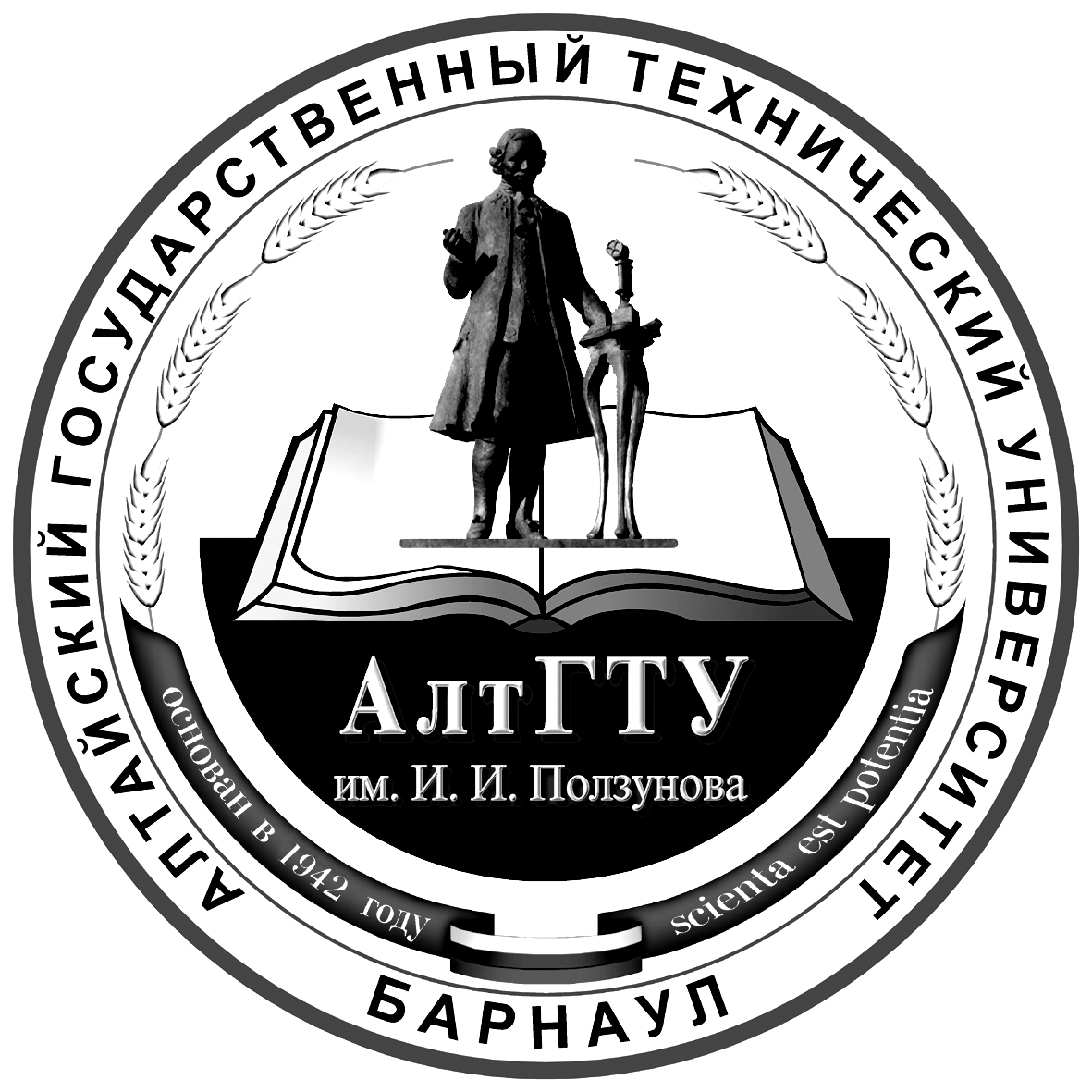 Министерство науки и высшего образования Российской Федерациифедеральное государственное бюджетное образовательноеучреждение высшего образования«АЛТАЙСКИЙ ГОСУДАРСТВЕННЫЙ ТЕХНИЧЕСКИЙУНИВЕРСИТЕТ ИМ. И.И. ПОЛЗУНОВА» (АлтГТУ)УТВЕРЖДАЮРектор, председатель Приёмной комиссии__________________ А.М. Марков«____» октября 2021 г.Программадополнительного вступительного испытаниятворческой направленности«РИСУНОК И ЧЕРЧЕНИЕ»Барнаул, 20211. Общие положения1.1. Вступительное испытание по предмету «Рисунок и черчение» проводится в течение 6 часов с применением дистанционных технологий в следующем формате:выполнение задания по рисунку – 4 часа;выполнение задания по черчению – 2 часа.1.2. Задания оцениваются по 100-балльной шкале. Удельный вес оценки за выполнение задания по рисунку – 0,75. Удельный вес оценки за выполнение задания по черчению – 0,25.1.3. Для выполнения задания по рисунку поступающие должны иметь лист ватмана формата А3 (допускается планшет, обтянутый ватманом, размером 60×40 см), карандаши, ластик. Для выполнения задания по черчению поступающие должны иметь лист ватмана формата А3, карандаши, чертёжные инструменты и принадлежности. Также поступающие должны иметь средства для осуществления видеоконференц-связи с представителями приёмной комиссии (персональный компьютер с веб-камерой или ноутбук со встроенной веб-камерой, или смартфон, или планшет).1.4. Во время вступительного испытания поступающий должен обеспечивать устойчивую видеоконференц-связь с приёмной комиссией. Камера должна быть установлена таким образом, чтобы транслировать изображение поступающего и выполняемой им работы.1.5. В случае необходимости, по заявлению поступающего, может быть произведена замена испорченного листа (или планшета); при этом испорченный лист (лист на планшете) изымается и уничтожается. Время на выполнение задания в связи с заменой листа (планшета) не увеличивается, о чём поступающего предупреждают заранее.1.6. Поступающему запрещается подписывать выполненную работу, ставить какие-либо знаки, пометки. За работу, содержащую подписи, посторонние знаки, пометки проставляется оценка 0 по 100-балльной шкале.1.7. Оконченные работы поступающих (а по истечении отведённого на выполнение задания времени и неоконченные работы) шифруются. Для этого поступающие фотографируют (или сканируют) свои работы в оттенках серого с разрешением не менее 300dpi и присылают в формате *.jpg на электронную почту, указанную представителем Приёмной комиссии, обозначив в теме письма свои фамилию, имя, отчество полностью. Представитель Приёмной комиссии, ответственный за шифрование, присваивает каждой работе уникальный код, переименовывает файл (файлы) с экзаменационными работами в формате <уникальный шифр>.jpg.1.8. Зашифрованные работы оцениваются предметной комиссией согласно установленным критериям. Оценка с указанием количества баллов выставляется в шифрованной ведомости цифрами и прописью напротив соответствующего уникального шифра.1.9. После проверки всех работ шифрованные ведомости расшифровываются, в экзаменационную ведомость проставляются оценки за выполнение заданий по рисунку и по черчению, а также окончательная итоговая оценка за вступительное испытание «Рисунок и черчение», определяемая по формуле (с округлением до целого значения в соответствии с математическими правилами):Итоговая оценка = (Оценка по рисунку) × 0,75 +(Оценка по черчению) × 0,25.После этого результаты вступительного испытания объявляются поступающим.1.10. Минимальное количество баллов, подтверждающее успешное прохождение вступительного испытания, устанавливается Правилами приёма на обучение в АлтГТУ.2. Экзаменационное задание по рисунку и критерии оценки2.1. Экзаменационное задание по рисунку заключается в выполнении рисунка античной гипсовой головы.2.2. Для выполнения задания по рисунку предоставляется посредством видеоконференц-связи античная гипсовая голова с нескольких точек обозрения.2.3. Критерии оценки задания по рисунку представлены в таблице 1.Таблица 1 – Критерии оценки задания по рисункуПродолжение таблицы 13. Экзаменационные задания по черчению и критерии оценки3.1. Экзаменационное задание по черчению заключается в выполнении чертежей архитектурных обломов и декоративных предметов (ваз, розеток, орнаментов и др.).3.2. Для выполнения задания по черчению каждому поступающему посредством видеоконференц-связи предоставляется экзаменационный билет.Цель выполнения задания – проверить знание основ линейной и шрифтовой графики, умение сопрягать линии, умение владеть графическими приемами. Критерии оценки задания по черчению представлены в таблице 2.Таблица 2 – Критерии оценки задания по черчениюДолжностьИ.О. ФамилияРазработалДиректор ИнАрхДиз,
заведующий кафедрой АрхДи, доктор архитектуры, профессорС.Б. ПоморовСогласовалПроректор
по учебной работеЛ.И. СучковаСогласовалОтветственный секретарь приёмной комиссииП.О. ЧерданцевКачества, которыми должна
обладать работа поступающего1Композиция на листеХарактер и пропорции натурального объемаВыявление конструктивных и аналитических особенностей моделиВыявление пластических особенностейСветовоздушная перспектива и пространство1Передача объёма и формыИспользование тонаОбщее художественное впечатление от работыКачества, которыми должна обладать
работа поступающегоКомпоновка чертежа на листеПравильность решения заданияКачество выполнения линейной графикиКачество выполнения шрифтовой графики